POZIV 7FOND ZA AKTIVNO GRAĐANSTVO U HRVATSKOJPoziv za organizacijske (institucionalne) podrške organizacijama civilnog društva, 2021.PRIJAVNI OBRAZAC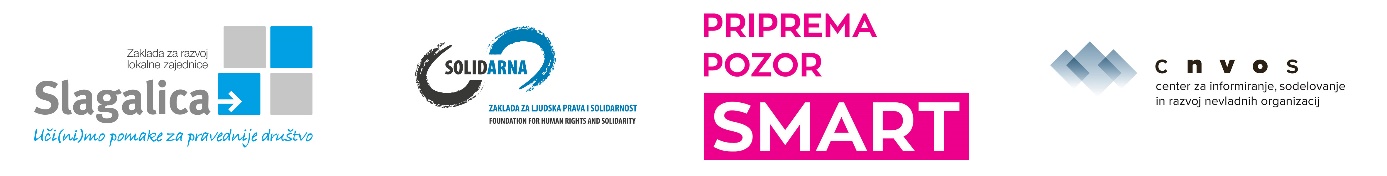 UPUTA ZA POPUNJAVANJE OBRASCA PRIJAVE1.	Ispunite sve tražene odjeljke prijavnog obrasca poštujući ograničenja broja znakova tamo gdje su navedena.2.	Prijavni obrazac mora biti ispunjen na hrvatskom jeziku, osim u jasno naznačenom dijelu gdje se mora ispuniti na engleskom jeziku.3.	 Prijavni obrazac mora biti popunjen na računalu. Ručno ispunjene prijave bit će odbijene.4.	 Pišite kratko i precizno. Na pitanja pružite konkretne odgovore i objašnjenja. 5.	Upute za prijavitelje su objavljene i na engleskom jeziku kako bi se omogućila komunikacija s partnerima iz drugih zemalja. Engleska inačica pomoćno je sredstvo dok se kao službeno važeća isključivo prihvaća dokumentacija na hrvatskom jeziku.6.	Tekst mora biti napisan u Calibri fontu, veličina 11. 7.	Prijavni obrazac podnosi se  kao .pdf i Word dokument. 1. PODACI O PRIJAVITELJU PODACI O PRIJAVITELJUPODACI O RELEVANTNIM PROJEKTIMA ORGANIZACIJENavedite podatke o najmanje jednom a najviše o tri relevantna projekta u odabranom programskom području koje je organizacija provela od 1. siječnja 2018. godine kako bi se potvrdilo aktivno djelovanje u tom području (Demokracija, aktivno građanstvo, dobro upravljanje i transparentnost ili Ljudska prava i jednako postupanje kroz prevenciju diskriminacije na temelju rase ili etničkog podrijetla, religije ili uvjerenja, roda/spola, invaliditeta, starosti, seksualne orijentacije ili rodnog identiteta).Prema potrebi kopirajte tablicu2. VIŠEGODIŠNJI PLAN RAZVOJA ILI STRATEŠKI PLAN ORGANIZACIJEPROCES DONOŠENJA STRATEŠKOG PLANA MISIJA I VIZIJA ORGANIZACIJE (do 1000 znakova bez razmaka)3. SAŽETAK STRATEŠKOG PLANA ZA RAZDOBLJE OD 2022. DO 2024. GODINEU ovom dijelu obrasca, na temelju plana, izdvojite ili prilagodite podatke kako bi bili relevantni za planirano razdoblje korištenja organizacijske podrške. U ovom dijelu obrasca možete sadržaj odnosno podatke i informacije iz plana prilagoditi, nadograditi, proširiti ili suziti. U odgovoru na pitanje o programskim i organizacijskim ciljevima navedite sve strateške ciljeve, a ne samo one koji se odnose na odabrano programsko područje. Na temelju podataka iz ovog dijela obrasca prijave, tijekom procesa ugovaranja bit će definirani očekivani rezultati i pokazatelji koje će uspješni prijavitelji morati postići do isteka ugovora o financijskoj podršci.3.1. PROBLEMI, POTREBE I IZAZOVI U OKRUŽENJU (do 2000 znakova bez razmaka)3.2. STRATEŠKI CILJEVI I PROGRAMI 3.3. PRETPOSTAVKE  ZA PROVEDBU STRATEŠKOG PLANA 3.4. PRAĆENJE I VREDNOVANJE3.5. UTJECAJ ORGANIZACIJSKE PODRŠKE NA PROVEDBU STRATEŠKOG PLANA RELEVANTNOST PLANA ZA POSTIZANJE REZULTATA PROGRAMA ACF U HRVATSKOJ (do 1500 znakova bez razmaka)Prilog 1: VIŠEGODIŠNJI PLAN RAZVOJA OORGANIZACIJE/ STRATEŠKI PLAN Priložite svoj višegodišnji plan razvoja organizacije  / strateški plan organizacije.Kako bi se smatrao prihvatljivim, strateški plan mora trajati najmanje dvije godine. Strateški plan treba postaviti i programske (što želite postići) i organizacijske ciljeve (kako ćete se razvijati kao organizacija). Iz strateškog plana mora biti jasno kakav će napredak organizacija postići u vremenskom razdoblju koje ste sebi zadali (npr. više podržavatelja, bolja vidljivost, veći utjecaj, veća transparentnost itd.). Napredak bi trebao biti predstavljen konkretnim pokazateljima.Strateški plan mora biti važeći, odnosno mora pokrivati ​​cijelo razdoblje financiranja (najkraće do 29. veljače 2024. godine). Ako višegodišnji  plan razvoja organizacije/strateški plan ističe prije 29. veljače 2024. godine, mora se produljiti ili dopuniti ili izraditi novi koji će obuhvatiti cijelo razdoblje financiranja prije prijave na ovaj Poziv. Prilog 2: ORGANIZACIJSKI PRORAČUN Priložite popunjenu tablicu organizacijskog proračuna (u excelu) kao zaseban dokument. Utjecaj organizacijske podrške na proračun organizacije mora biti jasno vidljiv.KONTROLNA TABLICABroj prijave:(Upisuje Upravitelj Fonda)(Upisuje Upravitelj Fonda)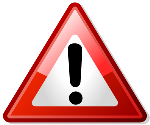 Prije ispunjavanja, obavezno pročitajte Upute za prijavitelje na Poziv za organizacijsku podršku organizacijama civilnog društva. Naziv prijavitelja:Naziv prijavitelja na engleskom jeziku:Sažetak višegodišnjeg plana razvoja organizacije/strateškog plana:Navedite misiju i strateške ciljeve organizacije te glavne programe koje organizacija provodi. Naznačite na koje probleme i potrebe u društvu organizacija odgovora te navedite glavne ciljane skupine organizacije. (do 2000 znakova s razmacima)Sažetak  višegodišnjeg plana razvoja organizacije/strateškog plana na engleskom jeziku:Navedite misiju i strateške ciljeve organizacije te glavne programe koje organizacija provodi. Naznačite na koje probleme i potrebe u društvu organizacija odgovora te navedite glavne ciljane skupine organizacije. (do 2000 znakova s razmacima)Označite jedno programsko područje kojem prijava doprinosi. Demokracija, aktivno građanstvo, dobro upravljanje i transparentnost Demokracija, aktivno građanstvo, dobro upravljanje i transparentnostOznačite jedno programsko područje kojem prijava doprinosi. Ljudska prava i jednako postupanje kroz prevenciju diskriminacije na temelju rase ili etničkog podrijetla, religije ili uvjerenja, roda/spola, invaliditeta, starosti, seksualne orijentacije ili rodnog identiteta Ljudska prava i jednako postupanje kroz prevenciju diskriminacije na temelju rase ili etničkog podrijetla, religije ili uvjerenja, roda/spola, invaliditeta, starosti, seksualne orijentacije ili rodnog identitetaGeografsko područje djelovanja organizacijeOznačite jedno ili više područja djelovanja organizacijeGeografsko područje djelovanja organizacijeOznačite jedno ili više područja djelovanja organizacijeGeografsko područje djelovanja organizacijeOznačite jedno ili više područja djelovanja organizacije☐ Grad Zagreb☐ Zagrebačka županija☐ Krapinsko – zagorska županija☐ Sisačko – moslavačka županija☐ Karlovačka županija☐ Varaždinska županija☐ Koprivničko – križevačka županija☐ Bjelovarsko – bilogorska županija☐ Primorsko – goranska županija☐ Ličko –senjska županija☐ Virovitičko – podravska županija☐ Grad Zagreb☐ Zagrebačka županija☐ Krapinsko – zagorska županija☐ Sisačko – moslavačka županija☐ Karlovačka županija☐ Varaždinska županija☐ Koprivničko – križevačka županija☐ Bjelovarsko – bilogorska županija☐ Primorsko – goranska županija☐ Ličko –senjska županija☐ Virovitičko – podravska županija☐ Požeško – slavonska županija☐ Brodsko – posavska županija☐ Zadarska županija☐ Osječko – baranjska županija☐ Vukovarsko – srijemska županija☐ Splitsko – dalmatinska županija☐ Šibensko – kninska županija☐ Istarska županija☐ Dubrovačko – neretvanska županija☐ Međimurska županija☐ Cijela HrvatskaPODRUČJE DJELOVANJAUkratko opišite programska područja djelovanja organizacije te ključne ciljane skupine i aktivnosti. (do 1500 znakova bez razmaka)POSTIGNUĆA ORGANIZACIJEUkratko predstavite do tri najveća postignuća u području djelovanja organizacije. Postignuća ne moraju biti vezana uz odabrano prioritetno programsko područje Poziva.Navedite i poveznice na mrežnu stranicu na kojoj ste objavili imena članova upravljačkih tijela i godišnja izvješća organizacije.(do 1500 znakova bez razmaka)Postignuća:Poveznice na mrežnu stranicu organizacije s objavljenim podacima o:1. Članovima upravljačkih tijela:2. Godišnjim programskim izvještajima:3. Godišnjim financijskim izvještajima:Postignuća:Poveznice na mrežnu stranicu organizacije s objavljenim podacima o:1. Članovima upravljačkih tijela:2. Godišnjim programskim izvještajima:3. Godišnjim financijskim izvještajima:PRIHODI ORGANIZACIJENavedite ukupan prihod organizacije za svaku godinu kako je navedeno u financijskom izvještaju organizacijeOSIGURANI PRIHODI  Koliki postotak planiranog proračuna za 2022. i 2023. već imate osiguran (npr. ugovori o financijskim podrškama za višegodišnje razdoblje, prihodi od gospodarske djelatnosti, prihodi od članarina i sl.)?IZVORI FINANCIRANJA U postotku navedite izvore financiranja organizacije za svaku financijsku godinuZAPOSLENICI I DUGOROČNI VOLONTERINavedite broj zaposlenih osoba i dugoročnih volontera u organizaciji za svaku godinu.  Institucionalna podrškaIma li organizacija ugovorenu/osiguranu institucionalnu podršku u razdoblju 2022.-2023. iz drugog izvora?DANEInstitucionalna podrškaIma li organizacija ugovorenu/osiguranu institucionalnu podršku u razdoblju 2022.-2023. iz drugog izvora?Naziv projekta: Naziv projekta: Naziv projekta: Naziv projekta: Naziv projekta: Naziv projekta: Uloga u projektu: Prijavitelj PartnerDonator:Broj ugovora o financijskoj podršci:Ukupna vrijednost projekta (EUR):Vaš udio u proračunu (EUR):Razdoblje provedbe projekta:Uloga u projektu: Prijavitelj PartnerGlavni ciljevi i rezultati projektaGlavne aktivnosti  projekta (naznačite aktivnosti u kojima ste sudjelovali i za koje ste bili odgovorni)Poveznica na mrežno mjesto o projektu (ako postoji):Ukratko opišite proces donošenja strateškog plana (koji dionici su bili uključeni u proces izrade i na koji način, kada je donesen, tko je usvojio dokument itd.). (do 1500 znakova bez razmaka)Navedite viziju organizacije  Navedite misiju organizacijeUkratko opišite probleme, potrebe i izazove u okruženju na koje odgovarate strateškim planom. Navedite i ukratko opišite primarne i sekundarne ciljane skupine te njihove potrebe i probleme. Navedite programske i organizacijske strateške ciljeve za razdoblje od 2022. do 2024. godine. (do 1500 znakova bez razmaka)Navedite i ukratko opišite glavne programe organizacije koje planirate provoditi u razdoblju od 2022. do 2024. godine te aktivnosti usmjerene na organizacijski razvoj. (do 1500 znakova bez razmaka)Navedite ključne programske i organizacijske očekivane učinke s uključenim kvantitativnim i/ili kvalitativnim pokazateljima koje planirate ostvariti u razdoblju od 2022. do 2024. godine (ne navoditi broj radionica, kampanja i sl., već promjenu - npr. povećati broj prijava diskriminacije na radnom mjestu za 10%). (do 1500 znakova bez razmaka)Ukratko opišite postojeće organizacijske, upravljačke i stručne kapacitete za provedbu strateškog plana. (do 1500 znakova bez razmaka)Ukratko opište potrebe organizacije za jačanjem i razvojem kapaciteta za provedbu strateškog plana te naznačite ključna područja rada organizacije koja zahtjevaju daljnji razvoj, unapređenje i/ili nadogradnju. (do 1500 znakova bez razmaka)Ukratko opišite vanjske pretpostavke koje su relevantne za djelovanje organizacije u razdoblju od 2022. do 2024. godine te koje mogu pozitivno ili negativno utjecati na provedbu strateškog plana i postizanje strateških ciljeva organizacije. (do 1500 znakova bez razmaka)Opišite kako ćete pratiti provedbu strateškog plana i postizanje strateških ciljeva i učinaka te kako ćete vrednovati postignuća organizacije. (do 1500 znakova bez razmaka)Ukratko opišite kako će organizacijska podrška utjecati na:- programsku, organizacijsku i financijsku stabilnost i održivost te daljnji razvoj organizacije,- postizanje strateških ciljeva, očekivanih učinaka te provedbu programa organizacije,- rješavanje problema, potreba i izazova ciljanih skupina organizacije,- povećanje utjecaja organizacije u zajednici te povećanje kruga i broja podržavatelja organizacije u zajednici. (do 2000 znakova bez razmaka)U koje(a) područje(a) rada i razvoja organizacije planirate uložiti sredstva organizacijske podrške?Opišite kako će djelovanje organizacije i provedba plana u razdoblju od 2022. do 2024. godine doprinijeti postizanju rezultata i učinaka Fonda za aktivno građanstvo u Hrvatskoj. (pogledajte Prilog 1 Poziva za prijavu i uputa za prijavitelje).Priložen je u cijelosti popunjen Obrazac prijave.Priložen je u cijelosti popunjen obrazac Organizacijskog proračuna. Priložen je popunjeni obrazac Podaci o prijavitelju i projektu Priložena je potpisana i pečatom ovjerena Izjava prijavitelja (skenirani dokument, izvornik pohranite u organizaciji)Priložen je višegodišnji organizacijski plan rada ili strateški plan. Priložena je potvrda Porezne uprave o stanju duga po osnovi javnih davanja koja uključuje i posljednji dan u mjesecu koji prethodi datumu podnošenja prijave na ovaj Poziv . Priložen je važeći skenirani Statut ili drugi osnivački akt organizacije ako isti dokument nije dostupan u javnom elektroničkom registruVažno!Razumijemo i suglasni smo da u slučaju preporuke za financiranje, prijavitelj podliježe obvezi provedbe financijskog pred-vrednovanja organizacije koje će provesti Upravitelj Fonda, a prije donošenja konačne odluke o financiranju. Razumijemo i suglasni smo da u slučaju preporuke za financiranje, prijavitelj podliježe obvezi provedbe financijskog pred-vrednovanja organizacije koje će provesti Upravitelj Fonda, a prije donošenja konačne odluke o financiranju. Razumijemo i suglasni smo da u slučaju preporuke za financiranje, prijavitelj podliježe obvezi provedbe financijskog pred-vrednovanja organizacije koje će provesti Upravitelj Fonda, a prije donošenja konačne odluke o financiranju. 